ESTÁGIO SUPERVISIONADO: UM DESAFIO PARA A FORMAÇÃO DO PROFESSOR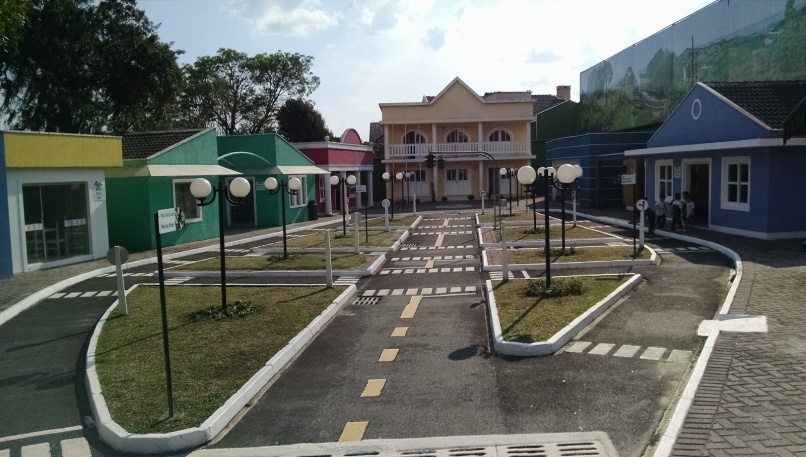 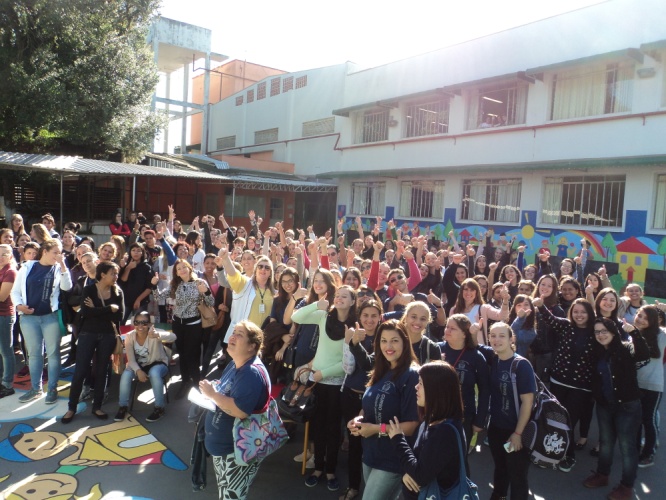 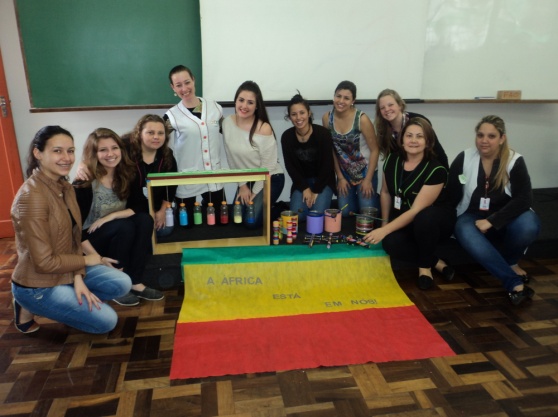 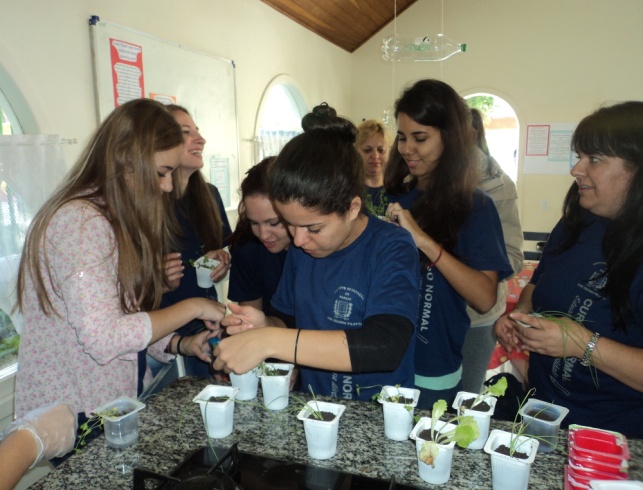 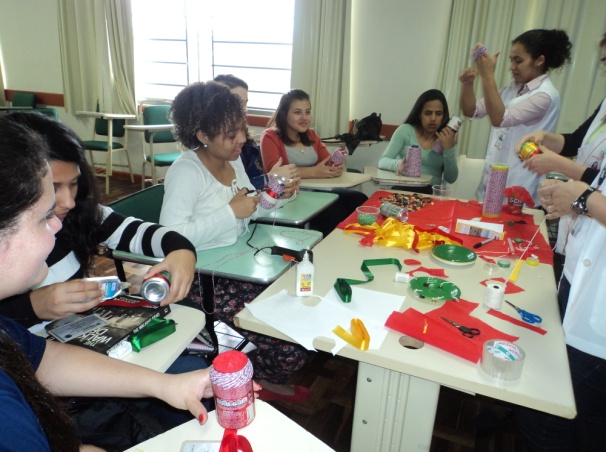 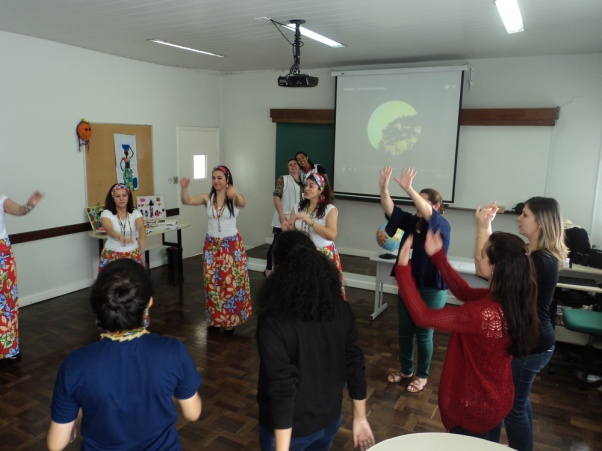 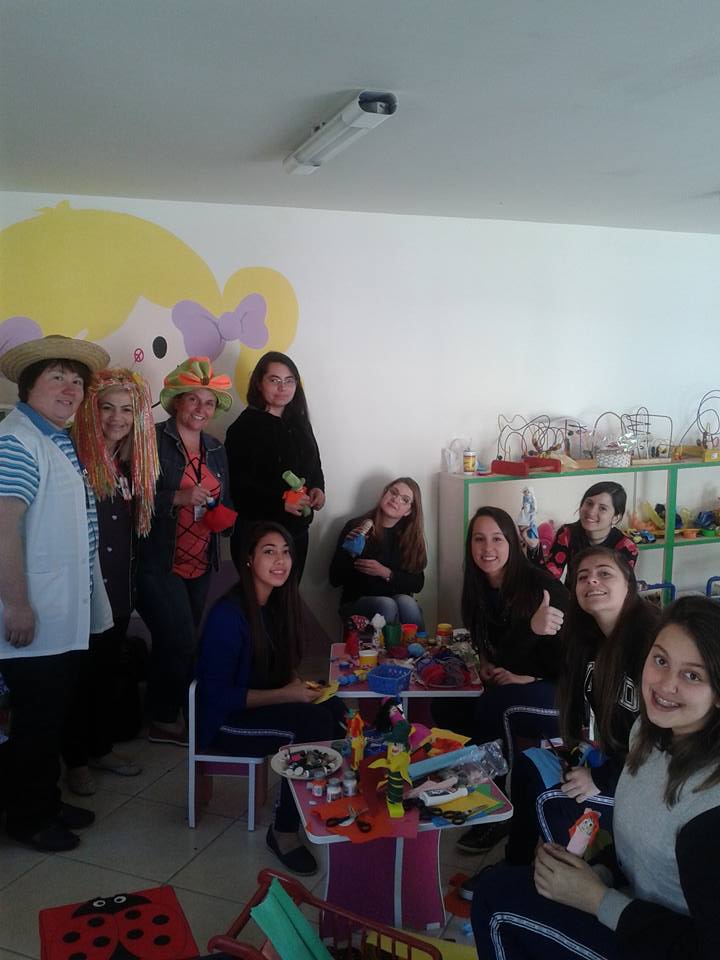 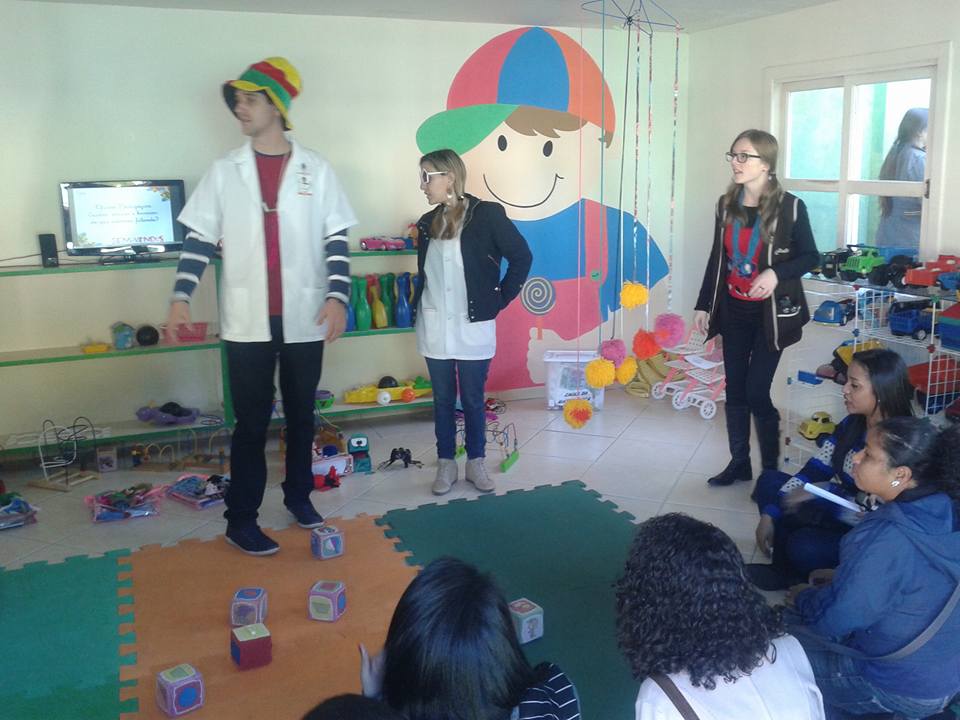 